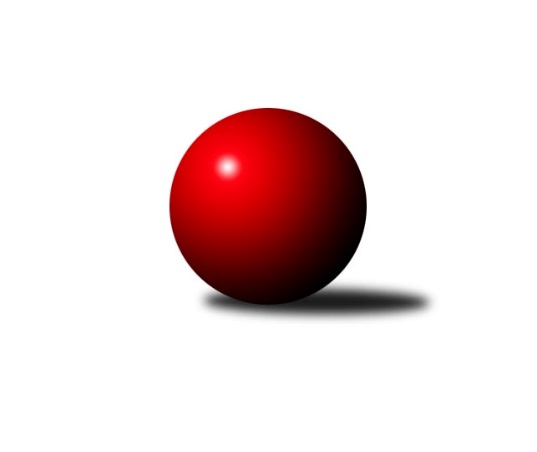 Č.5Ročník 2019/2020	3.10.2019Nejlepšího výkonu v tomto kole: 2536 dosáhlo družstvo: TJ Praga Praha BMistrovství Prahy 3 2019/2020Výsledky 5. kolaSouhrnný přehled výsledků:AC Sparta B	- Sokol Kobylisy D	5:3	2287:2286	6.0:6.0	30.9.KK Dopravní podniky Praha B	- TJ Praga Praha B	1:7	2425:2536	4.0:8.0	30.9.KK Dopravní podniky Praha A	- SK Rapid Praha A	6:2	2494:2422	7.0:5.0	30.9.TJ Astra Zahradní Město B	- KK Konstruktiva Praha E	5:3	2490:2434	6.0:6.0	1.10.KK Slavia Praha D	- TJ Sokol Praha-Vršovice C	6:2	2317:2105	10.0:2.0	1.10.SK Žižkov Praha D	- VSK ČVUT Praha B	3:5	2381:2494	6.0:6.0	2.10.SK Meteor Praha D	- TJ ZENTIVA Praha 	7:1	2456:2358	8.0:4.0	3.10.TJ Praga Praha B	- AC Sparta B	5:3	2330:2290	6.0:6.0	3.10.Tabulka družstev:	1.	TJ Praga Praha B	5	5	0	0	27.0 : 13.0 	34.0 : 26.0 	 2349	10	2.	KK Dopravní podniky Praha A	5	4	0	1	26.0 : 14.0 	36.0 : 24.0 	 2399	8	3.	TJ Astra Zahradní Město B	5	4	0	1	25.0 : 15.0 	33.5 : 26.5 	 2370	8	4.	VSK ČVUT Praha B	5	3	1	1	26.0 : 14.0 	34.0 : 26.0 	 2474	7	5.	AC Sparta B	5	3	0	2	24.0 : 16.0 	34.0 : 26.0 	 2335	6	6.	KK Slavia Praha D	5	3	0	2	23.0 : 17.0 	36.0 : 24.0 	 2302	6	7.	SK Meteor Praha D	5	3	0	2	22.0 : 18.0 	28.0 : 32.0 	 2338	6	8.	SK Rapid Praha A	5	3	0	2	19.0 : 21.0 	28.0 : 32.0 	 2310	6	9.	KK Dopravní podniky Praha B	5	2	1	2	19.0 : 21.0 	33.0 : 27.0 	 2397	5	10.	KK Konstruktiva Praha E	4	1	0	3	14.0 : 18.0 	24.0 : 24.0 	 2415	2	11.	Sokol Kobylisy D	5	1	0	4	15.0 : 25.0 	26.0 : 34.0 	 2309	2	12.	TJ ZENTIVA Praha	4	0	0	4	9.0 : 23.0 	19.0 : 29.0 	 2168	0	13.	SK Žižkov Praha D	4	0	0	4	8.0 : 24.0 	17.0 : 31.0 	 2284	0	14.	TJ Sokol Praha-Vršovice C	4	0	0	4	7.0 : 25.0 	13.5 : 34.5 	 2234	0Podrobné výsledky kola:	 AC Sparta B	2287	5:3	2286	Sokol Kobylisy D	Vít Fikejzl	 	 197 	 212 		409 	 1:1 	 393 	 	211 	 182		Jiří Bílka	Miroslav Viktorin	 	 197 	 204 		401 	 0:2 	 424 	 	208 	 216		Miroslav Bohuslav	Jiří Lankaš	 	 176 	 165 		341 	 1:1 	 370 	 	171 	 199		Miroslava Kmentová	Jan Vácha	 	 195 	 180 		375 	 2:0 	 359 	 	193 	 166		Jana Cermanová	Zdeněk Cepl	 	 194 	 203 		397 	 2:0 	 353 	 	166 	 187		Jaromír Deák	Jiří Neumajer	 	 197 	 167 		364 	 0:2 	 387 	 	200 	 187		Markéta Březinovározhodčí: Nejlepší výkon utkání: 424 - Miroslav Bohuslav	 KK Dopravní podniky Praha B	2425	1:7	2536	TJ Praga Praha B	Jaroslav Michálek	 	 213 	 199 		412 	 1:1 	 432 	 	197 	 235		Ondřej Maňour	Miroslav Málek	 	 204 	 183 		387 	 0:2 	 403 	 	207 	 196		Kryštof Maňour	Milan Švarc	 	 217 	 190 		407 	 0:2 	 448 	 	223 	 225		Vít Kluganost	Jiří Svozílek	 	 195 	 175 		370 	 0:2 	 448 	 	229 	 219		Petr Kšír	Josef Málek	 	 212 	 186 		398 	 1:1 	 427 	 	198 	 229		Martin Kovář	Jindřich Málek	 	 220 	 231 		451 	 2:0 	 378 	 	191 	 187		Tomáš Smékalrozhodčí: Nejlepší výkon utkání: 451 - Jindřich Málek	 KK Dopravní podniky Praha A	2494	6:2	2422	SK Rapid Praha A	Jaroslav Vondrák	 	 198 	 233 		431 	 2:0 	 401 	 	197 	 204		František Pudil	Jan Novák	 	 214 	 238 		452 	 2:0 	 390 	 	203 	 187		Josef Pokorný	Deno Klos	 	 206 	 210 		416 	 1:1 	 396 	 	183 	 213		Antonín Tůma	Karel Hnátek st.	 	 203 	 199 		402 	 2:0 	 375 	 	179 	 196		Vojtěch Roubal	Martin Štochl	 	 185 	 196 		381 	 0:2 	 429 	 	214 	 215		Martin Podhola	Miroslav Tomeš	 	 199 	 213 		412 	 0:2 	 431 	 	216 	 215		Petr Valtarozhodčí: Nejlepší výkon utkání: 452 - Jan Novák	 TJ Astra Zahradní Město B	2490	5:3	2434	KK Konstruktiva Praha E	Lucie Hlavatá	 	 233 	 214 		447 	 2:0 	 342 	 	181 	 161		Vlastimil Chlumský *1	Vojtěch Kostelecký	 	 218 	 219 		437 	 1:1 	 445 	 	235 	 210		Zbyněk Lébl	Marek Sedlák	 	 202 	 211 		413 	 2:0 	 367 	 	180 	 187		Jiřina Beranová	Petr Peřina	 	 193 	 200 		393 	 0:2 	 449 	 	206 	 243		Milan Perman	Martin Kozdera	 	 173 	 187 		360 	 0:2 	 418 	 	193 	 225		Stanislava Švindlová	Tomáš Kudweis	 	 212 	 228 		440 	 1:1 	 413 	 	213 	 200		Bohumír Musilrozhodčí: střídání: *1 od 51. hodu František VondráčekNejlepší výkon utkání: 449 - Milan Perman	 KK Slavia Praha D	2317	6:2	2105	TJ Sokol Praha-Vršovice C	Zdeněk Novák	 	 197 	 185 		382 	 1:1 	 389 	 	185 	 204		Karel Wolf	Jan Rabenseifner	 	 184 	 178 		362 	 2:0 	 346 	 	173 	 173		Karel Svitavský	Karel Bernat	 	 206 	 202 		408 	 2:0 	 291 	 	123 	 168		Jaroslav Bělohlávek	Petr Knap	 	 206 	 194 		400 	 2:0 	 345 	 	171 	 174		Lukáš Pelánek	Tomáš Jiránek	 	 176 	 196 		372 	 2:0 	 336 	 	161 	 175		Jana Myšičková	Jan Václavík	 	 192 	 201 		393 	 1:1 	 398 	 	200 	 198		Vladimír Strnadrozhodčí: Nejlepší výkon utkání: 408 - Karel Bernat	 SK Žižkov Praha D	2381	3:5	2494	VSK ČVUT Praha B	Bohumil Strnad	 	 203 	 219 		422 	 2:0 	 379 	 	201 	 178		Tomáš Rejpal	František Brodil	 	 191 	 178 		369 	 0:2 	 426 	 	211 	 215		Jiří Škoda	Lenka Špačková	 	 223 	 213 		436 	 2:0 	 399 	 	200 	 199		Karel Kochánek	Michal Truksa	 	 191 	 199 		390 	 2:0 	 384 	 	190 	 194		Jiří Tencar	Jiří Štoček	 	 182 	 193 		375 	 0:2 	 459 	 	232 	 227		Richard Glas	Martin Tožička	 	 202 	 187 		389 	 0:2 	 447 	 	219 	 228		David Knollrozhodčí: Nejlepší výkon utkání: 459 - Richard Glas	 SK Meteor Praha D	2456	7:1	2358	TJ ZENTIVA Praha 	Karel Mašek	 	 214 	 217 		431 	 2:0 	 392 	 	190 	 202		Lenka Krausová	Jiří Svoboda	 	 189 	 224 		413 	 1:1 	 409 	 	216 	 193		Věra Štefanová	Jiří Třešňák	 	 179 	 194 		373 	 0:2 	 418 	 	186 	 232		Jan Bártl	Jiří Novotný	 	 200 	 204 		404 	 2:0 	 344 	 	158 	 186		Ladislav Holeček	Zdeněk Míka	 	 225 	 208 		433 	 2:0 	 408 	 	204 	 204		Miloslav Kellner	Jan Petráček	 	 208 	 194 		402 	 1:1 	 387 	 	186 	 201		Jana Valentovározhodčí: Nejlepší výkon utkání: 433 - Zdeněk Míka	 TJ Praga Praha B	2330	5:3	2290	AC Sparta B	Kryštof Maňour	 	 180 	 185 		365 	 0:2 	 423 	 	204 	 219		Miroslav Viktorin	Petr Kšír	 	 168 	 228 		396 	 1:1 	 376 	 	196 	 180		Jiří Neumajer	Vít Kluganost	 	 214 	 199 		413 	 2:0 	 376 	 	199 	 177		Jan Vácha	Tomáš Smékal	 	 160 	 191 		351 	 0:2 	 391 	 	184 	 207		Jan Červenka	Martin Kovář	 	 222 	 200 		422 	 2:0 	 330 	 	195 	 135		Zdeněk Cepl	Lukáš Jirsa	 	 176 	 207 		383 	 1:1 	 394 	 	203 	 191		Vít Fikejzlrozhodčí: Nejlepší výkon utkání: 423 - Miroslav ViktorinPořadí jednotlivců:	jméno hráče	družstvo	celkem	plné	dorážka	chyby	poměr kuž.	Maximum	1.	Martin Kočí 	VSK ČVUT Praha B	455.00	307.7	147.3	4.7	3/4	(477)	2.	David Knoll 	VSK ČVUT Praha B	447.67	300.0	147.7	4.3	3/4	(483)	3.	Bohumír Musil 	KK Konstruktiva Praha E	441.50	312.5	129.0	6.5	3/3	(488)	4.	Richard Glas 	VSK ČVUT Praha B	428.63	285.6	143.0	6.5	4/4	(459)	5.	Marek Sedlák 	TJ Astra Zahradní Město B	424.67	295.0	129.7	7.0	3/3	(442)	6.	Jindřich Málek 	KK Dopravní podniky Praha B	422.44	287.2	135.2	6.2	3/3	(451)	7.	Milan Perman 	KK Konstruktiva Praha E	422.33	293.7	128.7	5.5	3/3	(449)	8.	Josef Málek 	KK Dopravní podniky Praha B	419.50	289.0	130.5	11.7	2/3	(440)	9.	Zbyněk Lébl 	KK Konstruktiva Praha E	419.33	300.7	118.7	8.3	3/3	(445)	10.	Jaroslav Michálek 	KK Dopravní podniky Praha B	418.00	279.2	138.8	4.2	3/3	(444)	11.	Miroslav Bohuslav 	Sokol Kobylisy D	417.00	287.9	129.1	7.8	4/4	(433)	12.	Miroslav Tomeš 	KK Dopravní podniky Praha A	416.50	276.2	140.3	3.8	2/2	(448)	13.	Martin Podhola 	SK Rapid Praha A	416.00	286.0	130.0	10.0	3/3	(429)	14.	Vojtěch Kostelecký 	TJ Astra Zahradní Město B	414.78	290.1	124.7	7.0	3/3	(437)	15.	Jan Novák 	KK Dopravní podniky Praha A	414.75	281.6	133.1	8.8	2/2	(472)	16.	Petra Švarcová 	KK Dopravní podniky Praha B	413.33	287.8	125.5	8.0	3/3	(452)	17.	Jiří Bílka 	Sokol Kobylisy D	412.50	283.5	129.0	8.3	3/4	(469)	18.	Miroslav Viktorin 	AC Sparta B	410.63	287.1	123.5	8.6	4/4	(438)	19.	Ondřej Maňour 	TJ Praga Praha B	410.25	283.8	126.5	8.0	4/4	(451)	20.	Jan Václavík 	KK Slavia Praha D	409.25	284.8	124.5	6.5	4/4	(449)	21.	Karel Hnátek  st.	KK Dopravní podniky Praha A	409.00	281.0	128.0	8.8	2/2	(435)	22.	Radovan Šimůnek 	TJ Astra Zahradní Město B	407.83	285.7	122.2	6.7	3/3	(431)	23.	Jan Bártl 	TJ ZENTIVA Praha 	407.75	289.5	118.3	7.3	2/2	(442)	24.	Karel Wolf 	TJ Sokol Praha-Vršovice C	407.33	291.0	116.3	11.3	3/4	(446)	25.	Karel Mašek 	SK Meteor Praha D	406.00	288.8	117.2	12.0	3/3	(437)	26.	Petr Kšír 	TJ Praga Praha B	405.75	281.0	124.8	13.0	4/4	(448)	27.	Jiří Škoda 	VSK ČVUT Praha B	405.13	285.0	120.1	11.5	4/4	(430)	28.	Vít Kluganost 	TJ Praga Praha B	404.75	280.5	124.3	8.9	4/4	(448)	29.	Stanislava Švindlová 	KK Konstruktiva Praha E	404.25	293.5	110.8	12.3	2/3	(420)	30.	Jiří Štoček 	SK Žižkov Praha D	400.25	283.8	116.5	11.8	2/2	(456)	31.	Zdeněk Novák 	KK Slavia Praha D	400.25	284.0	116.3	7.8	4/4	(437)	32.	Zdeněk Míka 	SK Meteor Praha D	399.22	284.6	114.7	8.4	3/3	(433)	33.	Jiří Svoboda 	SK Meteor Praha D	399.00	290.3	108.7	10.2	3/3	(413)	34.	Karel Myšák 	KK Slavia Praha D	398.33	270.7	127.7	8.7	3/4	(413)	35.	Lucie Hlavatá 	TJ Astra Zahradní Město B	397.75	282.8	115.0	9.0	2/3	(447)	36.	Jindřich Habada 	KK Dopravní podniky Praha A	397.75	283.8	114.0	8.8	2/2	(409)	37.	Vít Fikejzl 	AC Sparta B	396.88	285.1	111.8	11.6	4/4	(438)	38.	Jan Petráček 	SK Meteor Praha D	395.50	282.8	112.7	9.5	2/3	(434)	39.	Vlastimil Chlumský 	KK Konstruktiva Praha E	395.00	293.5	101.5	13.0	2/3	(399)	40.	Jiří Novotný 	SK Meteor Praha D	394.33	279.9	114.4	7.7	3/3	(419)	41.	Milan Švarc 	KK Dopravní podniky Praha B	393.83	283.0	110.8	12.5	2/3	(407)	42.	Petr Valta 	SK Rapid Praha A	393.50	271.7	121.8	10.3	2/3	(445)	43.	Lenka Špačková 	SK Žižkov Praha D	393.50	275.5	118.0	10.8	2/2	(436)	44.	Jiří Neumajer 	AC Sparta B	393.25	282.8	110.5	11.6	4/4	(440)	45.	Martin Kovář 	TJ Praga Praha B	392.83	273.5	119.3	9.2	3/4	(427)	46.	Jiří Hofman 	SK Rapid Praha A	392.00	278.2	113.8	7.0	3/3	(406)	47.	Jiří Tencar 	VSK ČVUT Praha B	390.67	277.3	113.3	10.0	3/4	(408)	48.	Miroslav Málek 	KK Dopravní podniky Praha B	390.56	287.3	103.2	14.6	3/3	(419)	49.	František Stibor 	Sokol Kobylisy D	389.33	281.3	108.0	12.7	3/4	(428)	50.	Karel Bernat 	KK Slavia Praha D	388.88	273.8	115.1	10.4	4/4	(408)	51.	Karel Kochánek 	VSK ČVUT Praha B	388.33	286.7	101.7	13.0	3/4	(399)	52.	Jan Vácha 	AC Sparta B	388.13	275.9	112.3	9.5	4/4	(412)	53.	Jaroslav Vondrák 	KK Dopravní podniky Praha A	387.00	280.2	106.8	11.0	2/2	(431)	54.	Miloslav Kellner 	TJ ZENTIVA Praha 	387.00	281.3	105.8	10.5	2/2	(408)	55.	Kamila Svobodová 	AC Sparta B	385.67	272.0	113.7	11.7	3/4	(429)	56.	Petr Peřina 	TJ Astra Zahradní Město B	385.33	270.3	115.0	10.0	3/3	(393)	57.	Martin Štochl 	KK Dopravní podniky Praha A	384.50	279.0	105.5	9.5	2/2	(424)	58.	Martin Tožička 	SK Žižkov Praha D	381.00	272.3	108.7	12.5	2/2	(430)	59.	Jana Cermanová 	Sokol Kobylisy D	380.63	268.4	112.3	12.0	4/4	(425)	60.	Lubomír Čech 	SK Žižkov Praha D	379.75	269.3	110.5	12.0	2/2	(405)	61.	Tomáš Kudweis 	TJ Astra Zahradní Město B	379.33	274.2	105.2	15.7	2/3	(440)	62.	Karel Svitavský 	TJ Sokol Praha-Vršovice C	379.33	277.0	102.3	10.3	3/4	(400)	63.	Lenka Krausová 	TJ ZENTIVA Praha 	378.83	272.2	106.7	11.5	2/2	(392)	64.	Kryštof Maňour 	TJ Praga Praha B	377.88	268.4	109.5	10.8	4/4	(403)	65.	Miroslava Kmentová 	Sokol Kobylisy D	376.67	268.0	108.7	12.3	3/4	(403)	66.	Jiřina Beranová 	KK Konstruktiva Praha E	376.33	278.3	98.0	15.0	3/3	(392)	67.	František Pudil 	SK Rapid Praha A	375.89	274.0	101.9	13.0	3/3	(421)	68.	Antonín Tůma 	SK Rapid Praha A	374.67	277.8	96.8	14.3	2/3	(438)	69.	Markéta Březinová 	Sokol Kobylisy D	372.50	267.9	104.6	11.9	4/4	(387)	70.	Vladimír Strnad 	TJ Sokol Praha-Vršovice C	372.25	283.5	88.8	11.3	4/4	(398)	71.	Jan Rabenseifner 	KK Slavia Praha D	370.13	261.0	109.1	11.0	4/4	(407)	72.	Zdeněk Cepl 	AC Sparta B	369.63	271.4	98.3	13.5	4/4	(420)	73.	Jaroslav Novák 	SK Meteor Praha D	369.00	276.5	92.5	14.0	2/3	(378)	74.	Jana Myšičková 	TJ Sokol Praha-Vršovice C	364.50	255.5	109.0	12.3	4/4	(400)	75.	Jiří Třešňák 	SK Meteor Praha D	362.50	271.0	91.5	14.0	2/3	(373)	76.	Ivo Vávra 	TJ Sokol Praha-Vršovice C	362.33	269.0	93.3	18.0	3/4	(378)	77.	Martin Kozdera 	TJ Astra Zahradní Město B	362.25	274.5	87.8	17.0	2/3	(383)	78.	Jakub Jetmar 	TJ Astra Zahradní Město B	359.50	270.0	89.5	12.5	2/3	(404)	79.	František Brodil 	SK Žižkov Praha D	359.00	265.8	93.2	15.5	2/2	(391)	80.	Věra Štefanová 	TJ ZENTIVA Praha 	357.75	271.0	86.8	15.0	2/2	(409)	81.	Jana Valentová 	TJ ZENTIVA Praha 	352.75	262.5	90.3	16.8	2/2	(387)	82.	Jiří Svozílek 	KK Dopravní podniky Praha B	352.33	269.7	82.7	20.3	3/3	(446)	83.	Vojtěch Roubal 	SK Rapid Praha A	350.33	262.8	87.6	17.0	3/3	(420)	84.	Václav Žďárek 	SK Žižkov Praha D	348.50	267.5	81.0	18.5	2/2	(350)	85.	Ladislav Holeček 	TJ ZENTIVA Praha 	342.83	255.3	87.5	18.8	2/2	(357)	86.	Jaromír Deák 	Sokol Kobylisy D	341.00	250.0	91.0	13.7	3/4	(353)	87.	Vladimír Kněžek 	KK Slavia Praha D	336.00	243.3	92.7	18.0	3/4	(349)		Josef Kašpar 	TJ Praga Praha B	461.00	311.0	150.0	4.0	1/4	(461)		Luboš Kocmich 	VSK ČVUT Praha B	439.50	294.5	145.0	2.0	2/4	(463)		Petr Štěrba 	SK Žižkov Praha D	424.50	286.0	138.5	11.5	1/2	(444)		Bohumil Strnad 	SK Žižkov Praha D	422.00	290.0	132.0	7.0	1/2	(422)		Stanislav Durchánek 	VSK ČVUT Praha B	421.00	302.0	119.0	4.0	1/4	(421)		Deno Klos 	KK Dopravní podniky Praha A	417.00	306.5	110.5	14.5	1/2	(418)		Josef Pokorný 	SK Rapid Praha A	411.67	290.7	121.0	12.7	1/3	(448)		Luboš Kučera 	TJ Sokol Praha-Vršovice C	409.00	287.0	122.0	11.0	1/4	(409)		Pavel Mach 	SK Rapid Praha A	400.00	285.0	115.0	7.0	1/3	(400)		Petr Švenda 	SK Rapid Praha A	396.00	269.0	127.0	10.0	1/3	(396)		Michal Truksa 	SK Žižkov Praha D	395.00	266.5	128.5	7.0	1/2	(400)		Jan Červenka 	AC Sparta B	391.00	287.0	104.0	18.0	1/4	(391)		František Vondráček 	KK Konstruktiva Praha E	384.50	274.5	110.0	12.0	1/3	(386)		Antonín Švarc 	KK Dopravní podniky Praha A	380.00	250.0	130.0	5.0	1/2	(380)		Lukáš Pelánek 	TJ Sokol Praha-Vršovice C	375.00	264.5	110.5	11.5	2/4	(405)		Tomáš Jiránek 	KK Slavia Praha D	373.75	269.5	104.3	9.8	2/4	(386)		Lukáš Jirsa 	TJ Praga Praha B	373.50	273.0	100.5	15.5	1/4	(383)		Petr Knap 	KK Slavia Praha D	370.25	267.3	103.0	10.5	2/4	(400)		Tomáš Smékal 	TJ Praga Praha B	364.50	250.0	114.5	14.0	2/4	(378)		Miroslav Kettner 	TJ Sokol Praha-Vršovice C	358.00	225.0	133.0	10.0	1/4	(358)		Jiří Vilímovský 	TJ Sokol Praha-Vršovice C	356.00	243.0	113.0	11.0	1/4	(356)		Tomáš Rejpal 	VSK ČVUT Praha B	354.00	276.5	77.5	20.0	2/4	(379)		Bohumil Plášil 	KK Dopravní podniky Praha A	349.00	258.0	91.0	18.0	1/2	(349)		Ladislav Kroužel 	Sokol Kobylisy D	347.00	269.0	78.0	13.0	1/4	(347)		Richard Stojan 	VSK ČVUT Praha B	346.00	248.0	98.0	11.0	1/4	(346)		Eliška Fialová 	TJ ZENTIVA Praha 	344.33	263.7	80.7	21.3	1/2	(351)		Jiří Lankaš 	AC Sparta B	341.00	255.0	86.0	10.0	1/4	(341)		Jaroslav Bělohlávek 	TJ Sokol Praha-Vršovice C	335.00	246.0	89.0	13.0	2/4	(379)		Pavel Jakl 	TJ Praga Praha B	310.00	238.0	72.0	19.0	1/4	(310)Sportovně technické informace:Starty náhradníků:registrační číslo	jméno a příjmení 	datum startu 	družstvo	číslo startu13363	Jiří Lankaš	30.09.2019	AC Sparta B	1x25201	Lukáš Pelánek	01.10.2019	TJ Sokol Praha-Vršovice C	3x25113	Jan Červenka	03.10.2019	AC Sparta B	1x
Hráči dopsaní na soupisku:registrační číslo	jméno a příjmení 	datum startu 	družstvo	Program dalšího kola:6. kolo7.10.2019	po	17:30	KK Konstruktiva Praha E - TJ ZENTIVA Praha  (dohrávka z 2. kola)	7.10.2019	po	17:30	SK Rapid Praha A - SK Žižkov Praha D	7.10.2019	po	17:30	KK Dopravní podniky Praha B - SK Meteor Praha D	8.10.2019	út	17:30	TJ ZENTIVA Praha  - TJ Astra Zahradní Město B	9.10.2019	st	17:30	TJ Sokol Praha-Vršovice C - AC Sparta B	10.10.2019	čt	17:30	VSK ČVUT Praha B - KK Slavia Praha D	10.10.2019	čt	17:30	KK Konstruktiva Praha E - KK Dopravní podniky Praha A	10.10.2019	čt	18:00	TJ Praga Praha B - Sokol Kobylisy D	Nejlepší šestka kola - absolutněNejlepší šestka kola - absolutněNejlepší šestka kola - absolutněNejlepší šestka kola - absolutněNejlepší šestka kola - dle průměru kuželenNejlepší šestka kola - dle průměru kuželenNejlepší šestka kola - dle průměru kuželenNejlepší šestka kola - dle průměru kuželenNejlepší šestka kola - dle průměru kuželenPočetJménoNázev týmuVýkonPočetJménoNázev týmuPrůměr (%)Výkon2xRichard GlasČVUT Praha B4591xRichard GlasČVUT Praha B112.114593xJan NovákDP Praha A4521xMilan PermanKonstruktiva E111.034491xJindřich MálekDP B4511xLucie HlavatáAstra ZM B110.534471xMilan PermanKonstruktiva E4492xJan NovákDP Praha A110.114521xPetr KšírPraga Praha B4481xZbyněk LéblKonstruktiva E110.044451xVít KluganostPraga Praha B4482xDavid KnollČVUT Praha B109.18447